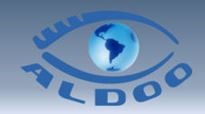 8 de marzo de 2021Estimada Junta Directiva ALDOO: Saludos afectuosos de parte del Comité de Salud Pública de ALDOOLas encuestas entre los miembros del Comité de Salud Pública y entre los decanos y drectores de escuelas de optometría en el pasado han indicado que consideran como primera prioridad el desarrollo de investigación optométrica. Por esta razón dedicaremos este año a promover la investigación tanto dentro de las instituciones académicas así como en nuestras prácticas optométricas.Agradeceremos que hagan extensiva nuestra invitación a los dirigentes gremiales a una reunión via Zoom en dónde tendremos como invitado especial al Dr. Kovin Naidoo. El Dr. Naidoo se ha destacado por sus investigaciones y ocupa la posición de Vice-Presidente de Essilor. Tema: Desarrollando proyectos de investigación en LatAMFecha:  Sábado 27 de marzo de 2021Hora:    2:00 PM: Hora Ciudad México3 PM: Hora de Colombia, Perú, Ecuador4:00 PM: Hora de Bolivia, Venezuela, Puerto Rico5:00 PM: Hora de Argentina, Uruguay Enlace de Zoom:https://us02web.zoom.us/j/88912956688?pwd=RDVKeXNaUExpNkVPQUJvMG5KTkl3dz09
Identificación: 889 1295 6688
Contraseña: 339390Los esperamos!Fraternalmente.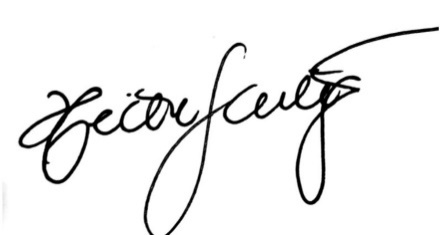 Héctor Santiago, OD, Ph.D., FAAODirector, Comité de Salud Pública ALDOO